К  празднованию юбилея Ростовской области и ст. Грушевской объявляется конкурс подворий «Лучший фасад и цветущий палисад»Всем, кто желает принять участие в конкурсе, предоставить фотографии своего подворья до 1 августа 2017 г.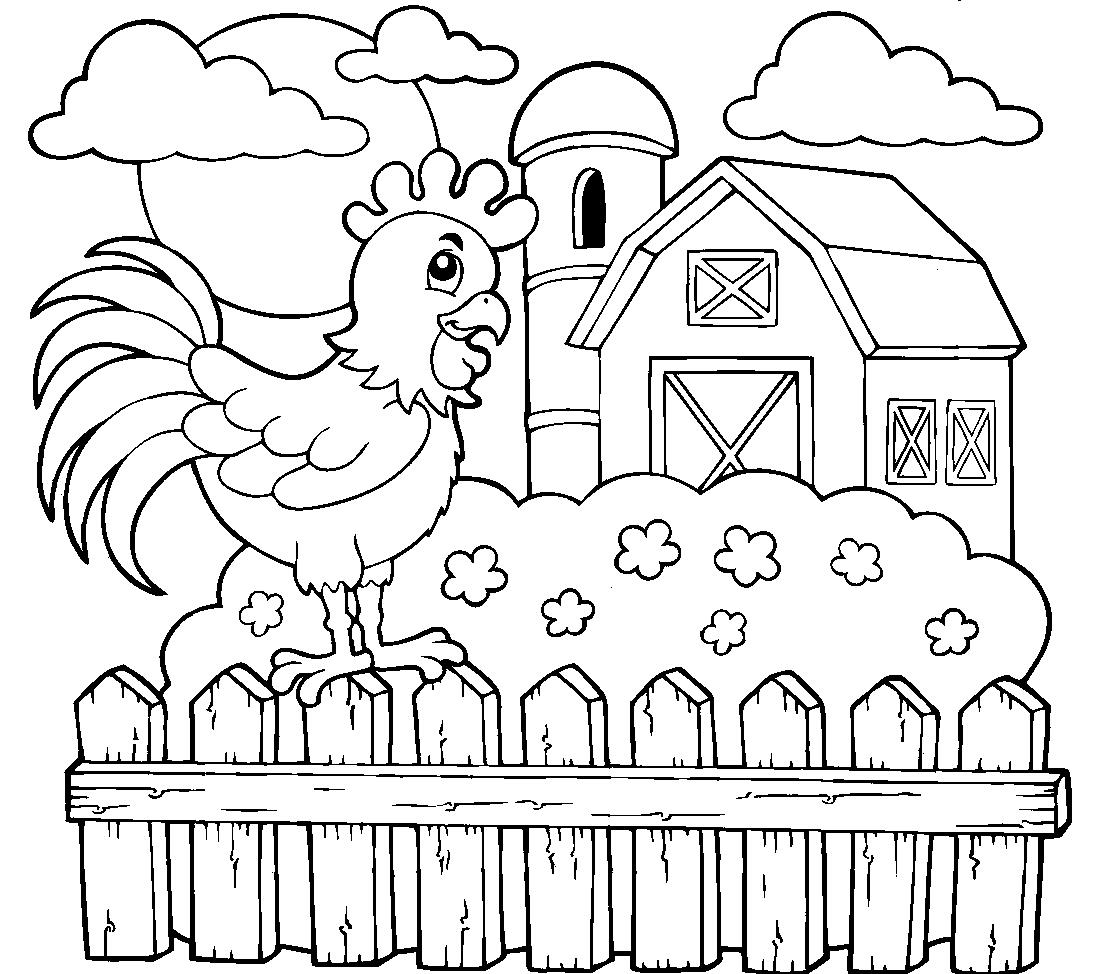  в сельский Дом культуры.                                                                           Справки по телефону: 89281489386Оргкомитет